27 November 2015To:	Town Mayor, Councillor R Aldcroft	Deputy Town Mayor, Councillor D Minnery	Councillors: Mrs K. Brown, J Cadwallader, D. Erwin, S. Glover,	C. Purcell (Vice Chairman), L J. M. Ridgway (Chairman), R. Smith and L OwenAlso to:	All Members of the Town Council for information.Dear Councillor You are required to attend a meeting of the Finance & General Purposes Committee to be held in the Council Chamber, Town Hall, Frogmore Road, Market Drayton, on Thursday 3 December 2015 starting at 7.15pm.Yours sincerely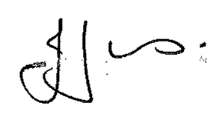 Julie JonesTown ClerkAGENDA15.231.FG 		PUBLIC SESSIONMembers of the public are invited to question the Council/Committee on local issues, provided they indicate their intention to do so to the Town Clerk by NOON on the day before the meeting. Questions may be answered during this session or deferred for further advice. The Chairman will select the order of the matters to be heard. Each speaker will be limited to a period of three minutes (to a maximum of 15 minutes total public session at the Chairman’s discretion).			Standing Orders will be suspended for fifteen minutes during thePUBLIC SESSION15.232.FG		APOLOGIES		To receive apologies for absence.15.233.FG		DISCLOSABLE PECUNIARY INTERESTSMembers are reminded that they must not participate in the discussion or voting on any matter in which they have a Disclosable Pecuniary Interest and should leave the room prior to the commencement of the debate.15.234.FG		MINUTESTo agree the minutes of a meeting of the Finance and General Purposes Committee held on 15 October 2015. (Enclosed).15.235.FG		SMALL GRANTSTo consider the following grant applications:Market Drayton Over 60’s Social ClubMacIntyre Pezanas Twinning Association		Information enclosed.15.236.FG		STANDING ORDER 24To remind members of the importance of standing order 24 – Unauthorised activites.15.237.FG    FIRE RISK ASSESSMENT		To hear an update from the Chairman on the progress of work carried out.15.238.FG	WORKING GROUPTo hear an update from the Chairman and arrange for the group to meet again to discuss Standing Orders and Financial Regulations and the criteria for Small Grants.